ARTS ABROAD: Residencies The Residencies component of Arts Abroad funds activities linked to international artistic and cultural exchanges for Canadian artists, arts professionals, artistic groups and arts organizations.  Grants support creative research, creation and networking activities within the context of an international residency.You may be eligible for Application Assistance to pay someone to help you with the application process if you are experiencing difficulty and self-identify as:an artist who is Deaf, hard of hearing, has a disability or is living with a mental illnessa First Nations, Inuit or Métis artist facing language, geographic and/or cultural barriers.Grant type – projectDeadline(s) and notification of results – consult the Deadlines and Notifications of results pageGrant amount – up to $20 000 Application limits – you can apply to this component once per year (1 March – 28/29 February)There are limits on the number of applications you can submit to the Canada Council for the Arts per year.I want to apply – What else do I need to know?If you have not already done so, you must register in the portal at least 30 days before you want to apply. Applicants - Who can apply?Types of potential applicants to this component include:artists and curatorsarts professionalsartistic groups and collectivesartistic organizationsYour eligibility to apply to this component is determined by the validated profile created in the portal.Organizations presently receiving core (operating) grants can apply for exceptional projects that extend beyond regular activities. You are responsible for demonstrating the exceptional nature of your project.Activities - What can I apply for?You must be invited or selected by an international organization to participate in a residency of at least 1 week. If you do not have a letter of confirmation, you can apply to the Explore and Create: Research and Creation component.You can apply for:creative researchcreationnetworking activitiesYou can’t apply for activities that occur before your departure date, those that receive funding from another Canada Council program or those on the general list of ineligible activities.When determining your project start date, individuals should be aware that according to the Canada Revenue Agency (CRA), expenses incurred in the year immediately before a grant is received are only deductible from the grant if they are incurred after the artist has received notification that the grant will be paid.  For more information about income taxes and your grant, please refer to our website.Expenses - What is eligible?Travel costsAccommodationSubsistence Direct costs related to the projectAssessment - How are decisions made?Your application to the Residencies component of Arts Abroad will be assessed by a peer assessment committee representing a discipline or group of disciplines on the following weighted criteria, and must receive a minimum score in each category to be considered for a grant: Impact 50% (minimum score of 35 out of 50)The potential of the project to:develop and enhance your international profile and that of Canadian arts practicebuild international connections and exchange knowledgegenerate future opportunitiesRelevance 30% (minimum score of 15 out of 30)The artistic quality of your previous workThe artistic rationale for the projectThe timeliness and suitability of the projectApplications submitted by arts professionals will be assessed on the quality of previous work and rationale for the project including timeliness and suitability.Feasibility 20% (minimum score of 10 out of 20)The suitability and involvement of the host organizationThe capacity and experience you and the host organization have to undertake the projectA reasonable budget, including efficient use of resourcesRequired information and support material - What you need to apply Once registered in the portal, you will need to provide information about:your project and its potential impact your budgetthe host organizationYou will also need to include:a letter of confirmation of your participation in the residency from the host organization, which outlines its contribution (accommodation, travel, networking opportunities, etc.)samples of your previous work Grant payment and final reportsIf your application is successful, the first step in receiving your grant payment is to complete the Grant Acceptance Form. Click here for more information on the responsibilities of grant recipients.A final report will be due 3 months after you complete the project. Contact informationYou are encouraged to speak with a Canada Council Program Officer before submitting an application to this component for the first time.PREVIEW: Application FormThis is not an official application form. You must use the portal to apply. Use simple text formatting if you prepare your application outside of the portal. Formatted text uses additional characters, and some formatting may be lost when copied over. = required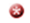 GRANT DESCRIPTIONGive your application a name. (approximately 10 words)The name you provide is for your reference and will identify this grant application in your dashboard.For groups and organizations, provide the name of the contact person responsible for this application.Provide a one-sentence summary of your project. If possible, use the format ACTIVITY, EVENT, LOCATION and DATES. (approximately 25 words)For example: “To participate in the XYZ residency in Berlin from day/month/year to day/month/year.”This summary will be used in the Canada Council’s official reporting. Residency start dateThis date must be after the date you submit your application.Residency end dateThe duration of your residency must be at least one week.Residency OverviewWhat art form(s), style(s), genre(s) and/or expression(s) are most relevant to this application?  (approximately 25 words)Some examples include: hip hop, experimental music, theatre for young audiences, throat singing, documentary film, fine craft, new media, children’s illustrated book, circus aerial acrobatics, transdisciplinary arts, Deaf theatre.This information helps the Canada Council collect examples of art forms and practices in Canada and will not be used for assessing your application.Describe your residency. Why have you chosen to participate in this residency and what do you wish to undertake? Why is it relevant at this time? Describe the involvement of host organization. (approximately 750 words,)If you are currently receiving core (operating) funding, you must explain how the proposed activities are outside of your regular activities.Briefly outline your project plan including timeline. (approximately 250 words) Identify key steps and the dates for their completion.How will this residency: (approximately 250 words)develop or enhance your international profile and that of your artistic practice?build international connections and exchange knowledge?generate future opportunities?If there is anything that has not been asked that is essential to understanding your application, provide it here. (approximately 250 words)Do not use this space to provide additional information related to earlier questions.If your proposed activity touches upon Indigenous traditional knowledge, linguistic or cultural intellectual property, please describe your relationship to this content and how appropriate protocols are/ will be observed or addressed. (approximately 100 words)If you have applied to a different component for overlapping activities or expenses, please indicate the component and submission date. (approximately 10 words)BUDGETComplete the Budget document. Grant amount requested (maximum of $20 000)This amount must match the requested amount in your completed budget. Do not include expenses that are not eligible in this component.If successful, you might not be awarded the full amount requested.REQUIRED DOCUMENTSAttach a letter of confirmation of your participation in the residency from the host organization, which includes its contributions such as accommodation, travel, networking opportunities, etc.Provide information about the host organization.Maximum of 1 page. SUPPORT MATERIALSubmit samples of your work.Support material should be your current work/activities with a relationship or relevance to the grant application; it may also include the work/activities of other key artists or partners. You may choose to include earlier work/activities to provide a context for your application.Assessment committee members are instructed to view as much material as they need in order to make an informed decision; generally this is up to 10 minutes.The support material you submit will be retained with your application until deleted as per Canada Council’s Retention Policy. EstimatedStart DateEstimatedEnd DateCountryCity(include State or Region if known) Activity (for example):- creative research- creation- networking activities- other (specify)